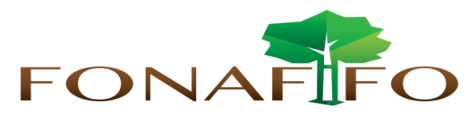 Fondo Nacional de Financiamiento  ForestalJunta DirectivaSesión Ordinaria N°03-2022, jueves 31 de marzo de 2022 a las 09:00 a.m., presencia virtualAGENDALectura y aprobación de la agenda del díaLectura y aprobación Acta N°02-2022Estados Financieros FonafifoSeguimiento acuerdo tercero, acta 10-2021 del 26 de octubre sobre presentación de informe consultoría contratada por la Oficina Nacional Forestal relacionada con el análisis sobre los objetivos de Fonafifo establecidos por la Ley Forestal e informe jurídico de Fonafifo.Presentación informe avances implementación expediente digitalLectura de correspondenciaCorrespondencia enviada:Correo enviado a Junta Directiva el 04 de marzo con los Estados Financieros de FonafifoOficio DG-025-2022 respuesta a nota del señor Álvaro SolanoCorrespondencia recibida: Oficio DM-0209-2022 respuesta del Ministerio sobre propuesta presentada por la Oficina Nacional Forestal para aumentar montos de PSA en reforestación.Oficio DM-0212-2022 Intermediario financiero para administrar fondos provenientes de la venta de créditos de carbono a la organización EmergentCarta de renuncia de la señora Nelly Vásquez como miembro de Junta Directiva de FonafifoOficio JMVFE-JFA-036-2022, del diputado José María Villalta Flórez-Estrada sobre solicitud de audiencia a productores (as) de bambúNota del señor Álvaro SolanoOficio DIGECA-224-2022 calificación obtenida en PGAIPuntos variosExpedientes llamados a audienciaProyecto 22.352 relacionado con la reducción del porcentaje a Fonafifo del impuesto a los combustiblesConvenio ICE-FonafifoPalabras de despedida para señor Franklin Paniagua 